به نام ایزد  دانا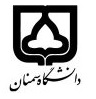                                                                  (کاربرگ طرح درس)                       تاریخ بهروز رسانی: 30/6/98                                                                               دانشکده     : روانشناسی و علوم تربیتی                                                                 نیمسال 1 سال تحصیلی 99-98بودجهبندی درسمقطع: کارشناسی  کارشناسی ارشد□  دکتری□مقطع: کارشناسی  کارشناسی ارشد□  دکتری□مقطع: کارشناسی  کارشناسی ارشد□  دکتری□تعداد واحد: نظری 2تعداد واحد: نظری 2فارسی: بهداشت روانیفارسی: بهداشت روانینام درسپیشنیازها و همنیازها: آسیب شناسی روانی 2پیشنیازها و همنیازها: آسیب شناسی روانی 2پیشنیازها و همنیازها: آسیب شناسی روانی 2پیشنیازها و همنیازها: آسیب شناسی روانی 2پیشنیازها و همنیازها: آسیب شناسی روانی 2لاتین: Mental healthلاتین: Mental healthنام درسشماره تلفن اتاق:  33623300 داخلی 122شماره تلفن اتاق:  33623300 داخلی 122شماره تلفن اتاق:  33623300 داخلی 122شماره تلفن اتاق:  33623300 داخلی 122مدرس: دکتر پرویز صباحیمدرس: دکتر پرویز صباحیمدرس: دکتر پرویز صباحیمدرس: دکتر پرویز صباحیمنزلگاه اینترنتی:         http//semnan.psy.ac.irمنزلگاه اینترنتی:         http//semnan.psy.ac.irمنزلگاه اینترنتی:         http//semnan.psy.ac.irمنزلگاه اینترنتی:         http//semnan.psy.ac.irپست الکترونیکی:             p_sabahi@semnan.ac.irپست الکترونیکی:             p_sabahi@semnan.ac.irپست الکترونیکی:             p_sabahi@semnan.ac.irپست الکترونیکی:             p_sabahi@semnan.ac.irبرنامه تدریس در هفته و شماره کلاس: یکشنبه ساعت 13 تا 15کلاس 5برنامه تدریس در هفته و شماره کلاس: یکشنبه ساعت 13 تا 15کلاس 5برنامه تدریس در هفته و شماره کلاس: یکشنبه ساعت 13 تا 15کلاس 5برنامه تدریس در هفته و شماره کلاس: یکشنبه ساعت 13 تا 15کلاس 5برنامه تدریس در هفته و شماره کلاس: یکشنبه ساعت 13 تا 15کلاس 5برنامه تدریس در هفته و شماره کلاس: یکشنبه ساعت 13 تا 15کلاس 5برنامه تدریس در هفته و شماره کلاس: یکشنبه ساعت 13 تا 15کلاس 5برنامه تدریس در هفته و شماره کلاس: یکشنبه ساعت 13 تا 15کلاس 5اهداف درس: آشنایی با ملاک های رفتار مطلوب و شخصیت سالم و الگوهای آرمانی انساناهداف درس: آشنایی با ملاک های رفتار مطلوب و شخصیت سالم و الگوهای آرمانی انساناهداف درس: آشنایی با ملاک های رفتار مطلوب و شخصیت سالم و الگوهای آرمانی انساناهداف درس: آشنایی با ملاک های رفتار مطلوب و شخصیت سالم و الگوهای آرمانی انساناهداف درس: آشنایی با ملاک های رفتار مطلوب و شخصیت سالم و الگوهای آرمانی انساناهداف درس: آشنایی با ملاک های رفتار مطلوب و شخصیت سالم و الگوهای آرمانی انساناهداف درس: آشنایی با ملاک های رفتار مطلوب و شخصیت سالم و الگوهای آرمانی انساناهداف درس: آشنایی با ملاک های رفتار مطلوب و شخصیت سالم و الگوهای آرمانی انسانامکانات آموزشی مورد نیاز:  ویدئو پرژکتورامکانات آموزشی مورد نیاز:  ویدئو پرژکتورامکانات آموزشی مورد نیاز:  ویدئو پرژکتورامکانات آموزشی مورد نیاز:  ویدئو پرژکتورامکانات آموزشی مورد نیاز:  ویدئو پرژکتورامکانات آموزشی مورد نیاز:  ویدئو پرژکتورامکانات آموزشی مورد نیاز:  ویدئو پرژکتورامکانات آموزشی مورد نیاز:  ویدئو پرژکتورامتحان پایانترمامتحان میانترمارزشیابی مستمر(کوئیز)ارزشیابی مستمر(کوئیز)فعالیتهای کلاسی و آموزشیفعالیتهای کلاسی و آموزشینحوه ارزشیابینحوه ارزشیابی80---2020درصد نمرهدرصد نمرهنوید، جفری و راتوس، اسپنسر (1397). بهداشت روانی. ترجمه یحیی سید محمدی. تهران: نشر ارسباران.ساپینگتون، آندروا. (1390). بهداشت روانی. ترجمه حمیدرضا حسین شاهی برواتی. تهران: نشر رواننوید، جفری و راتوس، اسپنسر (1397). بهداشت روانی. ترجمه یحیی سید محمدی. تهران: نشر ارسباران.ساپینگتون، آندروا. (1390). بهداشت روانی. ترجمه حمیدرضا حسین شاهی برواتی. تهران: نشر رواننوید، جفری و راتوس، اسپنسر (1397). بهداشت روانی. ترجمه یحیی سید محمدی. تهران: نشر ارسباران.ساپینگتون، آندروا. (1390). بهداشت روانی. ترجمه حمیدرضا حسین شاهی برواتی. تهران: نشر رواننوید، جفری و راتوس، اسپنسر (1397). بهداشت روانی. ترجمه یحیی سید محمدی. تهران: نشر ارسباران.ساپینگتون، آندروا. (1390). بهداشت روانی. ترجمه حمیدرضا حسین شاهی برواتی. تهران: نشر رواننوید، جفری و راتوس، اسپنسر (1397). بهداشت روانی. ترجمه یحیی سید محمدی. تهران: نشر ارسباران.ساپینگتون، آندروا. (1390). بهداشت روانی. ترجمه حمیدرضا حسین شاهی برواتی. تهران: نشر رواننوید، جفری و راتوس، اسپنسر (1397). بهداشت روانی. ترجمه یحیی سید محمدی. تهران: نشر ارسباران.ساپینگتون، آندروا. (1390). بهداشت روانی. ترجمه حمیدرضا حسین شاهی برواتی. تهران: نشر روانمنابع و مآخذ درسمنابع و مآخذ درسشماره هفته آموزشیمبحثتوضیحات1تعریف و ماهیت بهداشت روانی2اهداف بهداشت روانی3شخصیت و بهداشت روانی4شخصیت و بهداشت روانی5استرس و بهداشت روانی6روش های کنترل استرس7عوامل بهداشت روانی8توسعه رفتار مطلوب9توسعه رفتار مطلوب10خود در دنیای اجتماعی با تاکید بر سلامت خود11اختلالات روان12جنسیت و سلامت روان13روابط اجتماعی و سلامت روان14روابط اجتماعی و سلامت روان15دین و سلامت روان16دین و سلامت روان